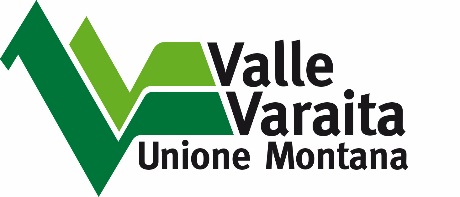 C.F. e P.IVA 03553370044Centrale Unica di CommittenzaUNIONE MONTANA VALLE VARAITAPiazza G. Marconi n. 5 - 12020 Frassino (CN)Tel. 0175/978318PROCEDURA APERTA DI CUI ALL’ART. 60 D.LGS. 15.04.2016 N. 50 PER L’AFFIDAMENTO DELL’APPALTO DI LAVORI PER MESSA IN SICUREZZA SCUOLA ELEMENTARE DI FR. SAN CHIAFFREDO DI BUSCA CON DEMOLIZIONE E RICOSTRUZIONE CUP G33H19000530005 E REALIZZAZIONE NUOVA PALESTRA CUP G35E22000030006 - Unico CIG: 9563940CF3.Allegato 1A: modello offerte migliorie ON/OFFparametri di valutazione di natura tabellare ON/OFF L’offerente deve crociare per ciascun parametro di valutazione di natura tabellare ON/OFF la casella relativa allo svolgimento o meno delle prestazioni oggetto di miglioria. Nel caso in cui il concorrente con riferimento ad una miglioria non provveda a crociare né la casella SI né la casella NO, la miglioria si intenderà NON offerta.Per ciascun parametro di natura tabellare il crociare la casella SI comporta per il concorrente l’obbligo:- contrattuale di utilizzare i materiali e i sistemi tecnologici offerti;- eseguire la miglioria per l’esatto quantitativo della 3^ COLONNA sottostante.La/le scheda/e tecnica/e del/i prodotto/i di cui alla 1^ COLONNA sarà/saranno prodotta/e dall’aggiudicatario - per ciascuna delle migliorie offerte - entro 30 giorni dall’aggiudicazione definitiva, quale condizione per la stipulazione del contratto.Nel caso in cui il concorrente con riferimento ad una miglioria non provveda a crociare né la casella SI né la casella NO, la miglioria si intenderà NON offerta.Nel caso in cui il concorrente con riferimento ad una miglioria provveda a crociare sia la casella SI sia la casella NO, la miglioria si intenderà NON offerta.Firma digitale…………………………….1^COLONNA2^COLONNA3^COLONNA4^COLONNA6^ COLONNA7^ COLONNAPARAMETRI DI VALUTAZIONE DI NATURA TABELLARE ON/OFF ()A BASE DI GARAVOCI CORRISPONDENTI NEL CMEMIGLIORIAOFFRELA MIGLIORIA(SI)NON OFFRELA MIGLIORIA(NO)MODIFICA DELLE CARATTERISTICHE DELLE PORTE INTERNEPorte interne in tamburato con pannello bilaminato nobilitato (tipologia come da elaborati e CSA)01.A17.B60.020Porte ad alta resistenza tipo Novoferm Koralam o similari con anta costituita da due pareti esterne in laminato plastico supportati da MDF ad alta densità sp. 3,2 mm. Interno anta bordato con telaio perimetrale in legno di abete massello. Contorno dell’anta con PVC incollato a caldo e rivestito in alluminio elettrocolore argento. Tipologia telaio abbracciante e colore e ﬁnitura secondo campionario laminati Abet o equivalente.SiNoSISTEMA DI OSCURANTISistema di tende oscurantiTende a lamelle tipo Griesser Lamisol III 70 FIX o similari – Veneziane a pacchetto con costruzione autoportante e binari di guida rinforzati e opzione per posizione di inclinazione delle lamelle aperta (posizione di lavoro)SiNoMODIFICA DELLA FINITURA INTERNA DA IDROPITTURA A SMALTO AD ALTA RESISTENZA E BASSA MANUTENZIONEIdropittura01.A20.E30.050Pittura acrilica tipo Extrapaint di Oikos o similare, conforme alle norme DIN 53 778, protettiva, inalterabile, lavabile, autodilatante ed autorepellente.SiNoIMPIANTIMiglioramento del sistema di gestione e controlloMiglioramento ed implementazione del sistema di gestione, regolazione e controllo dell’impianto di riscaldamento e ventilazione meccanica controllata tramite sistemi di building automation SiNo